Work for Year 8 – week beginning Monday 15th June 2020Last week you were asked to look at the effects of global warming and climate change. For your task this week you will look at what can be done to reduce the amount of greenhouse gases going into the atmosphere. One thing that can be done is to generate electricity using renewable sources of energy rather fossil fuels which are polluting.Title: Renewable sources of energyTask 1 – watch the film clips https://www.youtube.com/watch?v=KEeH4EniM3Ehttps://www.youtube.com/watch?v=T4xKThjcKaEhttps://www.youtube.com/watch?v=1kUE0BZtTRcTask 2  Either follow the BBC website link below https://www.bbc.co.uk/bitesize/guides/zh7hvcw/revision/3or see the table that I have pasted onto the next page. It is the same.Task 3Choose 2 types of renewable energy from the table. In your own words. Present the arguments for and against using this source of energy to generate electricity. You can include pictures as well if you wish.One 2 pages in your exercise book or one side of paper.Title: Renewable sources of energy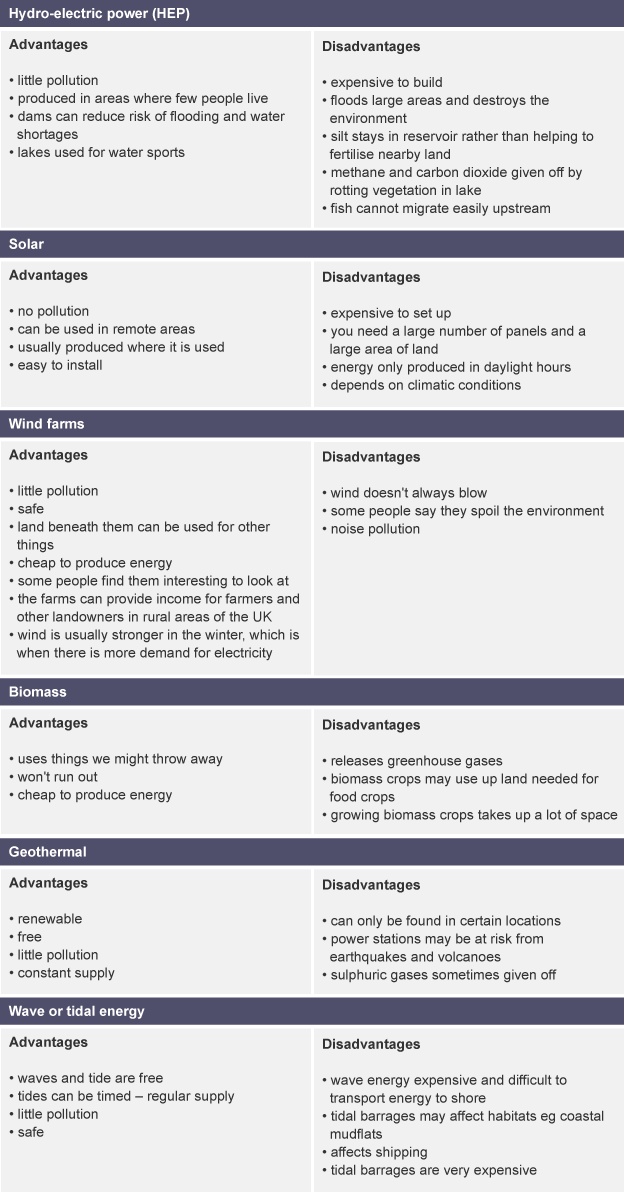 